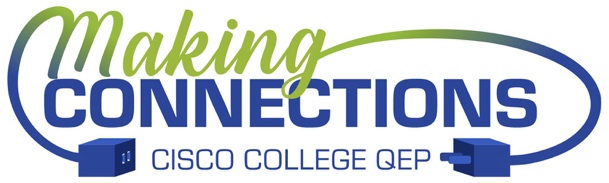 Online Course Design ChecklistProfessor Name:       Course Code & Section #:      			Semester:           Use this document as a checklist to setup and maintain your course throughout the semester. Review all items, checking Meets Expectations (Me), Needs Improvement (NI), or Not Applicable (NA). If there is no NA box for an item, it is required.  Each item is a clickable link that redirects to the OLC website and explains the criteria. COURSE OVERVIEW & INFORMATIONMENINACourse Homepage welcomes students and explains how to get started. The page is organized and visually appealing.An orientation or overview is provided for the course overall, as well as in each module. Learners know how to navigate and what tasks are due.Course includes a Course Information module that deconstructs the syllabus and provides any additional information needed for success.A printable syllabus is available to learners (PDF, HTML).Course includes links to relevant campus policies on plagiarism, computer use, filing grievances, accommodating disabilities, etc.Course provides access to learner success resources (technical help, orientation, tutoring).Course information states whether the course is fully online, blended, or web- enhanced.Appropriate methods and devices for accessing and participating in the course are communicated (mobile, publisher websites, secure content, pop-ups, browser issue, microphone, webcam).Course objectives/outcomes are clearly defined, measurable, and aligned to learning activities and assessments.Course provides contact information for the instructor.Notes:       Notes:       Notes:       Notes:       COURSE TECHNOLOGY & TOOLSMENINARequisite skills for using technology tools (websites, software, and hardware) are clearly stated and supported with resources.Technical skills required for participation in course learning activities scaffold in a timely manner (orientation, practice, and application - where appropriate).The Course Navigation Menu is organized by Syllabus, Announcements, Modules, Links to external resources (such as Pearson, Cengage, etc.), Grades, Communication Tools, Academic Support, and Course Evaluations. Other links are optional. Unused links are removed.Course includes links to privacy policies for technology tools.Any technology tools meet accessibility standards.Notes:  Notes:  Notes:  Notes:  DESIGN & LAYOUTMENINAA logical, consistent, and uncluttered layout is established using Modules. The course is easy to navigate (consistent color scheme and icon layout, related content organized together, self-evident titles).Large blocks of information are divided into manageable sections and use white space.There is enough contrast between text and background for the content to be easily viewed.Instructions are provided and well written.Course is free of grammatical and spelling errors.Text is formatted with titles, headings, and other styles to enhance readability and improve the structure of the document.Flashing and blinking text are avoided.A sans-serif font with a standard size of at least 12pt is used. (Examples: Arial, Helvetica, Tahoma, Calibri)When possible, information is displayed in a linear format instead of as a table.Tables are accompanied by a title and summary description.Table header rows and columns are assigned.Slideshows use a predefined slide layout and include unique slide titles.For all slideshows, there are simple, non-automatic transitions between slides.Notes:       Notes:       Notes:       Notes:       CONTENT & ACTIVITIES MENINACourse offers access to a variety of engaging resources that facilitate communication and collaboration, deliver content, and support learning and engagement.Course provides activities for learners to develop higher-order thinking and problem-solving skills, such as critical reflection and analysis.Course provides activities that emulate real world applications of the discipline, such as experiential learning, case studies, and problem-based activities.Where available, Open Educational Resources, free, or low-cost materials are used.Course materials and resources include copyright and licensing status, clearly stating permission to share where applicable.Text content is available in an easily accessed format, preferably HTML. All text content is readable by assistive technology, including a PDF or any text contained in an image.A text equivalent for every non-text element is provided ("alt" tags, captions, transcripts, etc.).Text, graphics, and images are understandable when viewed without color. Text should be used as a primary method for delivering information.Hyperlink text is descriptive and makes sense when out of context (avoid using "click here").Notes:       Notes:       Notes:       Notes:       INTERACTIONMENINAExpectations for timely and regular feedback from the instructor are clearly stated (questions, email, assignments).Expectations for interaction are clearly stated (netiquette, grade weighting, models/examples, and timing and frequency of contributions).Learners have an opportunity to get to know the instructor.Course contains resources or activities intended to build a sense of class community and support open communication. (Examples: meet your classmates, team activities, Canvas Collaborations, etc.)Course offers opportunities for learner to learner interaction and constructive collaboration.Learners are encouraged to share resources and inject knowledge from diverse sources of information in their course interactions.Notes:       Notes:       Notes:       Notes:       ASSESSMENT & FEEDBACKMENINACourse grading policies, including consequences of late submissions, are clearly stated in the course information area or syllabus.Course includes frequent and appropriate methods to assess learners’ mastery of content.Criteria for the assessment of a graded assignment are clearly articulated (rubrics, exemplary work).Learners have opportunities to review their performance and assess their own learning throughout the course (pre-tests, automated self-tests, reflective assignments, etc.).Learners are informed when a timed response is required. Proper lead time is provided to ensure there is an opportunity to prepare an accommodation.Learners have easy access to a well-designed and up-to-date gradebook.Learners have multiple opportunities to provide descriptive feedback on course design, course content, course experience, and ease of online technology.Notes:       Notes:       Notes:       Notes:       